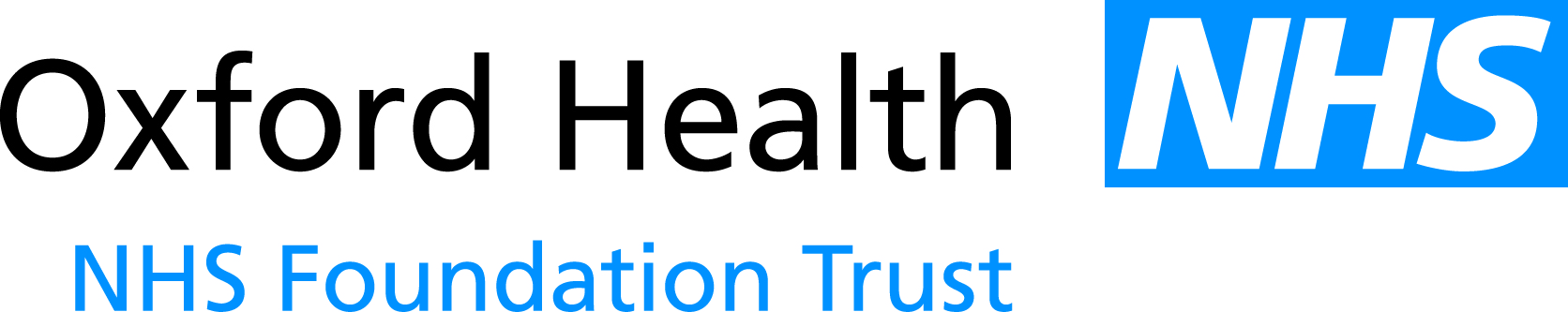 Report to the Meeting of the Oxford Health NHS Foundation Trust Board of Directors27 June 2012Clinical Excellence Awards 2012For: Decision After a long delay, the national Advisory Committee for Clinical Excellence Awards (ACCEA) has recently communicated that National Clinical Excellence Awards (CEAs) for the 2012 round are to be awarded to medical staff.  They have also issued guidance to Trusts regarding local CEAs for 2012.  The formula for the minimum number of CEAs to be awarded remains at 0.2 awards per eligible consultant, as last year.The Trust Board of Directors needs to decide on the options regarding awarding local Employer Based Clinical Excellence Awards this year.  The options are outlined in the attached paper.RecommendationThe Board of Directors is asked to note the information and reach a decision regarding CEAs for 2012.Author and Title: 	Dr Clive Meux, Medical DirectorLead Executive Director:	Dr Clive Meux, Medical DirectorA risk assessment has been undertaken around the legal issues that this paper presents and there are no issues that need to be referred to the Trust Solicitors.This paper (including all appendices) has been assessed against the Freedom of Information Act and the following applies: [delete as appropriate]THIS PAPER MAY BE PUBLISHED UNDER FOI